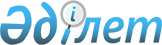 О внесении изменений в решение Жанаозенского городского маслихата от 27 декабря 2017 года № 18/209 "О бюджете села Рахат на 2018 - 2020 годы"Решение Жанаозенского городского маслихата Мангистауской области от 14 декабря 2018 года № 25/321. Зарегистрировано Департаментом юстиции Мангистауской области 19 декабря 2018 года № 3746
      В соответствии с Бюджетным кодексом Республики Казахстан от 4 декабря 2008 года, Законом Республики Казахстан от 23 января 2001 года "О местном государственном управлении и самоуправлении в Республике Казахстан", Жанаозенский городской маслихат РЕШИЛ:
      1. Внести в решение Жанаозенского городского маслихата от 27 декабря 2017 года № 18/209 "О бюджете села Рахат на 2018 - 2020 годы" (зарегистрировано в Реестре государственной регистрации нормативных правовых актов за № 3514, опубликовано в Эталонном контрольном банке нормативных правовых актов Республики Казахстан от 30 января 2018 года) следующие изменения:
      пункт 1 указанного решения изложить в новой редакции следующего содержания:
      "1. Утвердить бюджет села Рахат на 2018 - 2020 годы согласно приложениям 1, 2 и 3 соответственно, в том числе на 2018 год в следующих объемах:
      1) доходы - 558 841 тысяч тенге, в том числе по:
      налоговым поступлениям - 62 701 тысяч тенге;
      неналоговым поступлениям - 839 тысяч тенге;
      поступлениям от продажи основного капитала - 0 тенге;
      поступлениям трансфертов - 495 301 тысяч тенге;
      2) затраты - 558 841 тысяч тенге;
      3) чистое бюджетное кредитование - 0 тенге, в том числе:
      бюджетные кредиты - 0 тенге;
      погашение бюджетных кредитов - 0 тенге;
      4) сальдо по операциям с финансовыми активами - 0 тенге, в том числе:
      приобретение финансовых активов - 0 тенге;
      поступления от продажи финансовых активов государства - 0 тенге;
      5) дефицит (профицит) бюджета - 0 тенге;
      6) финансирование дефицита (использование профицита) бюджета - 0 тенге;
      поступление займов - 0 тенге;
      погашение займов - 0 тенге;
      используемые остатки бюджетных средств - 0 тенге.";
      пункт 2 изложить в новой редакции:
      "2. Учесть, что из городского бюджета в бюджет села Рахат на 2018 год выделена субвенция в сумме 495 301 тысяч тенге.";
      приложение 1 к указанному решению изложить в новой редакции согласно приложению к настоящему решению.
      2. Контроль за исполнением настоящего решения возложить на постоянную комиссию Жанаозенского городского маслихата по вопросам социально - экономического развития, бюджета, строительства, промышленности, жилищного и коммунального хозяйства, транспорта и предпринимательства (председатель комиссии Н.Худибаев).
      3. Государственному учреждению "Аппарат Жанаозенского городского маслихата" (руководитель аппарата А.Ермуханов) обеспечить государственную регистрацию настоящего решения в органах юстиции, его официальное опубликование в Эталонном контрольном банке нормативных правовых актов Республики Казахстан и средствах массовой информации.
      4. Настоящее решение вводится в действие с 1 января 2018 года. Бюджет села Рахат на 2018 год
					© 2012. РГП на ПХВ «Институт законодательства и правовой информации Республики Казахстан» Министерства юстиции Республики Казахстан
				
      Председатель сессии 

Б.Нурбосинов

      Секретарь городского маслихата 

С.Мыңбай
Приложениек решению Жанаозенского городскогомаслихата от 14 декабря 2018 года № 25/321Приложение 1 к решению Жанаозенского городскогомаслихата от 27 декабря2017 года № 18/209
Категория
Категория
Категория
Наименование
Сумма, тысяч тенге
Класс
Класс
Наименование
Сумма, тысяч тенге
Подкласс
Наименование
Сумма, тысяч тенге 1 1 1 2 3
1. ДОХОДЫ
558 841
1
Налоговые поступления
62 701
01
Подоходный налог
14 700
2
Индивидуальный подоходный налог
14 700
04
Налоги на собственность
48 001
1
Налоги на имущество
984
3
Земельный налог
1 517
4
Налог на транспортные средства
45 500
2
Неналоговые поступления
839
01
Доходы от государственной собственности
839
5
Доходы от аренды имущества, находящегося в государственной собственности
839
4
Поступления трансфертов
495 301
02
Трансферты из вышестоящих органов государственного управления
495 301
3
Трансферты из районного (города областного значения) бюджета
495 301
Функциональная группа
Функциональная группа
Функциональная группа
Наименование
Сумма, тысяч тенге
Администратор бюджетных программ
Администратор бюджетных программ
Наименование
Сумма, тысяч тенге
Программа
Наименование
Сумма, тысяч тенге 1 1 1 2 3
2. ЗАТРАТЫ
558 841
01
Государственные услуги общего характера
42 861
124
Аппарат акима города районного значения, села, поселка, сельского округа
42 861
001
Услуги по обеспечению деятельности акима города районного значения, села, поселка, сельского округа
42 861
04
Образование
365 218
124
Аппарат акима города районного значения, села, поселка, сельского округа
365 218
004
Дошкольное воспитание и обучение и организация медицинского обслуживания в организациях дошкольного воспитания и обучения
365 218
06
Социальная помощь и социальное обеспечение
7 456
124
Аппарат акима города районного значения, села, поселка, сельского округа
7 456
003
Оказание социальной помощи нуждающимся гражданам на дому
7 456
07
Жилищно-коммунальное хозяйство
143 306
124
Аппарат акима города районного значения, села, поселка, сельского округа
143 306
008
Освещение улиц в населенных пунктах
143 306
08
Культура, спорт, туризм и информационное пространство
0
124
Аппарат акима города районного значения, села, поселка, сельского округа
0 
028
Проведение физкультурно-оздоровительных и спортивных мероприятий на местном уровне
0
3. ЧИСТОЕ БЮДЖЕТНОЕ КРЕДИТОВАНИЕ
0
Бюджетные кредиты
0
Погашение бюджетных кредитов
 0
4. САЛЬДО ПО ОПЕРАЦИЯМ С ФИНАНСОВЫМИ АКТИВАМИ
0
Приобретение финансовых активов
0
Поступления от продажи финансовых активов государства
0
5. ДЕФИЦИТ (ПРОФИЦИТ) БЮДЖЕТА
0
6. ФИНАНСИРОВАНИЕ ДЕФИЦИТА (ИСПОЛЬЗОВАНИЕ ПРОФИЦИТА) БЮДЖЕТА
0
Поступление займов
0
Погашение займов
0
Используемые остатки бюджетных средств
0